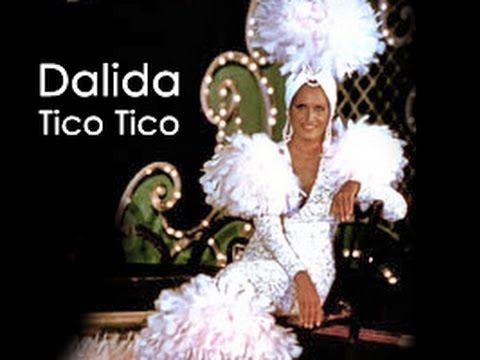 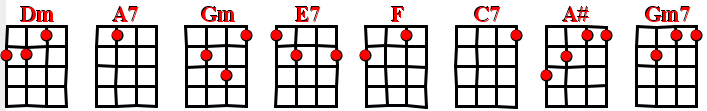 Intro : mélodie du refrain tout doucementRefrain        Dm                     A7Tico tico par ci Tico tico par là                     A7                                               Dm Dans tout Séville on n'entend plus que ce nom-là             Gm                 DmIl passe par ici il va passer par là                        E7                                          A7Comme il est beau dans son costume de gala !                   Dm                            A7Coiffé d'un sombrero les cuisses bien à plat                   A7                                     DmSur son cheval il se promène à petits pas                  Gm                                    DmDe sa moustache en crocs lustrée de gomina            A7                                          Dm / C7 (pause)Il fait rêver tous les jupons de l'AlhambraCouplet                    F                                                  C7On dit tout bas que son Grand-père était corsaire                  C7                                          FQu'il faisait la traite des Noirs à Buenos Aires            F                                  GmEt patati et patata dans la maison qu'il habita                 C7                            FTout le gratin de la scala y défila           F                                C7Tico tico devint l'unique légataire                 C7                                         FDe son magot de son cheval et de ses terres                A#...         /        C7…                  F…Il peut garder devant chacun son sombrero                    Gm7  / C7              F / A7C'est un vrai caballero, Tico Tico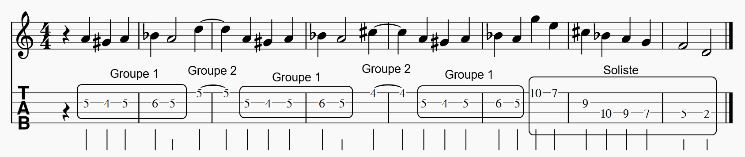 90 Bpm . 4/4 binaireStrum refrain :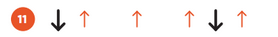 Strum Couplets : 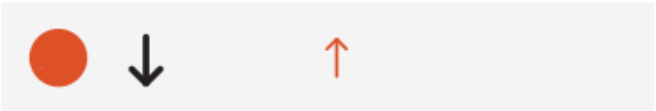 Pont : mélodie du refrain tout doucementRefrain         Dm                   A7Tico tico par ci Tico tico par là                     A7                                                Dm Dans tout Séville on n'entend plus que ce nom-là             Gm                 DmIl passe par ici il va passer par là                        E7                                          A7Comme il est beau dans son costume de gala !                   Dm                            A7Coiffé d'un sombrero les cuisses bien à plat                   A7                                     DmSur son cheval il se promène à petits pas                  Gm                                    DmDe sa moustache en crocs lustrée de gomina            A7                                            DmIl fait rêver tous les jupons de l'AlhambraFin                  Gm                                    DmDe sa moustache en crocs lustrée de gomina            A7 … (trémolo)Il fait rêver ………...tous les jupons de l'AlhambraDm Dm Dm (block)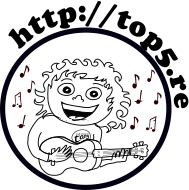 